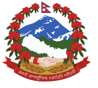 Statement by the delegation of NepalUPR of Slovenia34th session of the Working Group on the Universal Periodic Review12 November 2019Check against deliveryTime 1 min 30 secMr. President, Nepal warmly welcomes the delegation of Slovenia headed by His Excellency Dr. Miro Cerar, Deputy Prime Minister and Minister of Foreign Affairs.My delegation thanks Slovenia for the presentation of comprehensive report and commends them on the constructive actions taken and progress made within the mechanism of UPR in its third cycle.We welcome Slovenia’s establishment of national human rights institution under Group A of the Paris Principles at the legislative level.We further commend adoption of measures by Slovenia to promote equal opportunities for men and women and ensure greater social inclusion of the most vulnerable groups. While wishing Slovenia a successful UPR, my delegation makes following recommendations for its consideration:Ensure adequate representation of minority ethnic groups in the elected bodies for their inclusion in governance. Continue measures to improve equal access to quality education for all addressing the problem of regional disparities in access to education.Thank you. 